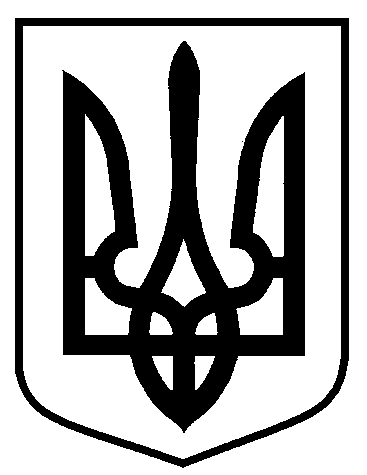 РОЗПОРЯДЖЕННЯМІСЬКОГО ГОЛОВИм. Суми	У зв’язку із запровадженням на території України карантинно-обмежувальних заходів, пов’язаних з поширенням коронавірусної хвороби (COVID-19)», відповідно до рішення Сумської міської ради від 27.05.2020 № 6963-МР «Про внесення змін до рішення Сумської міської ради від 28 квітня  2004 року №  758-МР «Про Положення про щорічний звіт міського голови перед громадою міста Суми», керуючись пунктом 20 частини четвертої статті 42 Закону України «Про місцеве самоврядування в Україні»: Внести зміни до розпорядження міського голови від 24.02.2020 № 58-Р «Про проведення звіту міського голови перед територіальною громадою», а саме:Пункт 1 розпорядження викласти в наступній редакції:«1. Провести звіт міського голови перед територіальною громадою 18 червня 2020 року о 19:00 в режимі онлайн-трансляції на YouTube-каналі Сумської міської ради».Пункти 5, 6 розпорядження викласти в новій редакції:«5. Департаменту комунікацій та інформаційної політики Сумської міської ради  (Кохан А.І.):5.1. 	до 05.06.2020 узагальнити пропозиції робочої групи та підготувати проект тексту звіту міського голови перед територіальною громадою;5.2. 	організувати збір запитань до міського голови від мешканців Сумської міської об’єднаної територіальної громади;5.3. 	забезпечити інформування населення про дату та час проведення звіту міського голови перед територіальною громадою, а після його проведення – розмістити текст виступу міського голови у засобах масової інформації та на офіційному веб-сайті міської ради.забезпечити виготовлення слайдів до презентації звіту міського голови.6. Відділу інформаційних технологій та комп’ютерного забезпечення Сумської міської ради (Бєломар В.В.), комунальному підприємству «Інфосервіс» Сумської міської ради забезпечити технічне оснащення проведення звіту».Пункт 4 розпорядження вважати таким, що втратив чинність.Міський голова							О.М. ЛисенкоАнтоненко 700 564Розіслати: згідно зі спискомНачальник відділу організаційно-кадрової роботи 					А.Г. АнтоненкоНачальник відділу протокольної роботи та контролю 							Л.В. МошаНачальник правового управління 							О.В. ЧайченкоВ.о. заступника міського голови, керуючого справами виконавчого комітету							В.В. Мотречковід   04.06.2020       № 154 -Р  Про внесення змін до розпорядження міського голови від 24.02.2020 № 58-Р «Про проведення звіту міського голови перед територіальною громадою» 